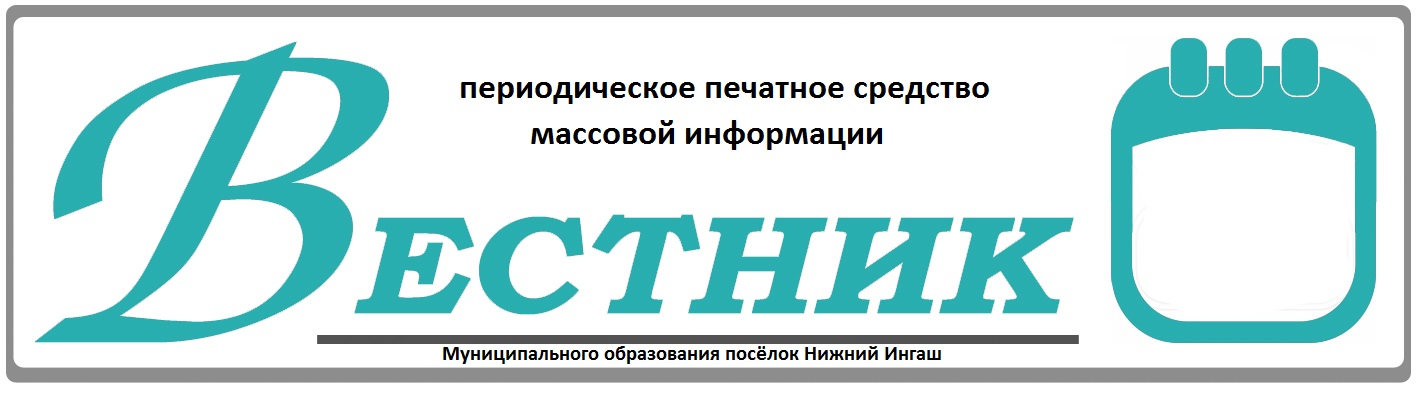 Официально________________________________                                                                     СОДЕРЖАНИЕ: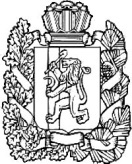 НИЖНЕИНГАШСКИЙ ПОСЕЛКОВЫЙ СОВЕТ ДЕПУТАТОВНИЖНЕИНГАШСКОГО РАЙОНАКРАСНОЯРСКОГО КРАЯ        РЕШЕНИЕ12.08.2021г.                                                     пгт. Нижний Ингаш                              № 6-25О внесении изменений и дополнений в Устав посёлка Нижний Ингаш Нижнеингашского района Красноярского края       В целях приведения Устава поселка Нижний Ингаш Нижнеингашского района Красноярского края в соответствии со статьями 14.1, 27, 29, 31, 40, ч.8 ст.44 Федерального закона от 06.10.2003 № 131-ФЗ «Об общих принципах организации местного самоуправления в Российской Федерации», Законом Красноярского края от 09.07.2020 №9-4046 «О внесении изменений в статью 2 Закона края «О гарантиях осуществления полномочий депутата, члена выборного органа местного самоуправления, выборного должностного лица местного самоуправления в Красноярском крае», Федерального закона от 11.06.2021 № 170-ФЗ "О внесении изменений в отдельные законодательные акты Российской Федерации в связи с принятием Федерального закона "О государственном контроле (надзоре) и муниципальном контроле в Российской Федерации", руководствуясь статьями 22, 64, 65 Устава посёлка Нижний Ингаш Нижнеингашского района Красноярского края, Нижнеингашский поселковый Совет депутатов РЕШИЛ:1.Отменить Решение Нижнеингашского поселкового Совета депутатов Нижнеингашского района Красноярского края №5-23 от 14.05.2021 «О внесении изменений и дополнений в Устав посёлка Нижний Ингаш Нижнеингашского района Красноярского края».2.Внести в Устав посёлка Нижний Ингаш Нижнеингашского района Красноярского края следующие изменения и дополнения:Подпункт 5 пункт 1 статьи 9, слова "за сохранностью автомобильных дорог местного значения" заменить словами "на автомобильном транспорте, городском наземном электрическом транспорте и в дорожном хозяйстве";Подпункт 19 пункт 1 статьи 9, слова "осуществление контроля за их соблюдением" заменить словами "осуществление муниципального контроля в сфере благоустройства, предметом которого является соблюдение правил благоустройства территории поселения, требований к обеспечению доступности для инвалидов объектов социальной, инженерной и транспортной инфраструктур и предоставляемых услуг";Подпункт 27 пункт 1 статьи 9, слова "использования и охраны" заменить словами "охраны и использования";Подпункт 41 пункт 1 статьи 9, изложить в следующей редакции: «участие  в соответствии с федеральным законом выполнения комплексных кадастровых работ и утверждение карты-плана территории;»;Подпункт 42 пункт 1 статьи 9, изложить в следующей редакции:«42) осуществление муниципального контроля за исполнением единой теплоснабжающей организацией обязательств по строительству, реконструкции и (или) модернизации объектов теплоснабжения;Пункт 1 статьи 9, дополнить подпунктом 43 следующего содержания:«43)  Принятие решений и проведение на территории поселения мероприятий по выявлению правообладателей ранее учтенных объектов недвижимости, направление сведений о правообладателях данных объектов недвижимости для внесения изменения  в Единый государственный реестр недвижимости.»;Пункт 1 статьи 9.2 дополнить подпунктами следующего содержания:«16) осуществление мероприятий по оказанию помощи лицам, находящимся в состоянии алкогольного, наркотического или иного токсического опьянения;17) предоставление сотруднику, замещающему должность участкового полиции, и членам его семьи жилого помещения на период замещения сотрудником указанной должности.»;Статью 30.3 дополнить пунктом 3 следующего содержания:«3. Депутату для осуществления своих полномочий на непостоянной основе гарантируется сохранение места работы (должности) на два рабочих дня в месяц».1.5. В пункте  1 статьи 66, слово «его» исключить, дополнить словами «уведомления о включении сведений об уставе муниципального образования, муниципальном правовом акте о внесении изменений в устав муниципального образования в государственный реестр уставов муниципальных образований субъекта Российской Федерации, предусмотренного частью 6 статьи 4 Федерального закона от 21 июля 2005 года №97-ФЗ «О государственной регистрации уставов муниципальных образований».»3.Поручить Главе посёлка Нижний Ингаш Б.И.Гузей направить настоящее Решение в Управление Министерства юстиции Российской Федерации по Красноярскому краю для государственной регистрации.4.Контроль за исполнением настоящего Решения возложить на постоянную комиссию по законности, защите прав граждан и  правопорядка.5.Настоящее Решение вступает в силу после государственной регистрации в установленном законом порядке и его  опубликования в периодическом печатном средстве массовой информации «Вестник муниципального образования посёлок Нижний Ингаш».Председатель поселкового   Совета депутатов                                                                       С.В.Чупина     Глава поселка Нижний Ингаш                                                  Б.И. ГузейНИЖНЕИНГАШСКИЙ ПОСЕЛКОВЫЙ СОВЕТ ДЕПУТАТОВНИЖНЕИНГАШСКОГО РАЙОНАКРАСНОЯРСКОГО КРАЯРЕШЕНИЕ12.08.2021г.                                                 пгт. Нижний Ингаш                                    № 6-31О внесении изменений в решение   Нижнеингашского поселкового Совета депутатов от 10.12.2020г. №53-290 «О бюджете поселка Нижний Ингаш на 2021 год и плановый период 2022-2023 годов» (в ред. от  17.02.2021г. №3-9)        Руководствуясь  ст. 33.1 Устава поселка Нижний Ингаш Нижнеингашского  района Красноярского края, Нижнеингашский   поселковый Совет депутатов РЕШИЛ: 1.  Внести в решение Нижнеингашского поселкового Совета депутатов от 10.12.2020г. №53-290 «О бюджете  поселка Нижний Ингаш на 2021 год и плановый период 2022-2023 годов» (далее - Решение), следующие изменения:    1) в статье 1:         в подпункте 1 цифры «40 654 759,63» заменить цифрами «88 333 053,63»;        в подпункте 2 цифры «41 910 679,94» заменить цифрами «89 588 963,94»;   2)  в статье 11:        в пункте 1:        в   подпункте 1.2. цифры «1 189 100,00» заменить цифрами «1 992 918,00»;        в подпункте 1.3. цифры «16 407 300,00» заменить цифрами «63 262 300,00»;   3)  в статье 14:        в абзаце 1 после слов «в размере 90 000,00 рублей»  заменить «в размере 100 000,00 рублей»;       Приложения 1,2,4,6,7,9 к Решению изложить в новой редакции согласно  Приложениям  1,2,4,6,7,9  к настоящему Решению. 2.   Контроль за  исполнением  настоящего решения возложить на постоянную комиссию по бюджету и экономическим вопросам.3.  Решение вступает в силу со дня,  следующего за днем его официального опубликования в периодическом  печатном  средстве массовой информации «Вестник муниципального образования поселок Нижний Ингаш». Председатель  Нижнеингашского  поселкового Совета депутатов                                                               С.В. Чупина Глава поселка Нижний Ингаш                                                                Б.И. Гузей   Приложение 1                                                                                                                            к решению Нижнеингашского            поселкового Совета депутатовот  12.08.2021г. №6-31                                                                                                                    Источники внутреннего финансирования дефицита  бюджета поселка в 2021 году и плановом периоде 2022-2023 годов    Приложение 2                                                                                                                            к решению Нижнеингашского            поселкового Совета депутатовот 12.08.2021г. № 6-31                                                                                            Перечень главных администраторов доходов  бюджета поселкаПриложение 4к решению Нижнеингашского            поселкового Совета депутатовот 12.08.2021г. №6-31                                                                                               Доходы  бюджета  поселка на  2021  год                      (Руб.)Приложение 6к решению Нижнеингашского            поселкового Совета депутатов                                                                                                    от  12.08.2021г. №6-31Распределение  бюджетных ассигнований по разделам, подразделам бюджетной классификации расходов   бюджета  поселка на 2021 год и плановый период 2022-2023 годов                                                                                                                                                                   (Руб.)Приложение 7к решению Нижнеингашского            поселкового Совета депутатов                                                                                                       от  12.08.2021г. №6-31Ведомственная структура расходов  бюджета поселка     на 2021 год         (Руб.)                                                                                                                                                           Приложение 9к решению Нижнеингашского            поселкового Совета депутатов                                                                                                     от  12.08.2021г. №6-31                                                                                                  Распределение бюджетных ассигнования по целевым статьям (муниципальным программам бюджета поселка и не программным направлениям деятельности), группам и подгруппам видов расходов,  разделам, подразделам классификации расходов  бюджета  поселка на 2021 год                                                                                                                                                            (Руб.)НИЖНЕИНГАШСКИЙ ПОСЕЛКОВЫЙ СОВЕТ ДЕПУТАТОВНИЖНЕИНГАШСКОГО РАЙОНАКРАСНОЯРСКОГО КРАЯРЕШЕНИЕ12.08.2021г.                                                  пгт. Нижний Ингаш                                          № 6-32О внесении изменений в решение  от 31.10.2013г. №44-231 «О введении земельного налога на территории муниципального образования поселок Нижний Ингаш Нижнеингашского района Красноярского края» (в ред. от 25.12.2014г. №58-309,  от 15.06.2015г. №62-344, от 24.12.2015г. №5-23,  от 27.08.2019г. №40-214,  от 15.11.2019г. №42-224,  от 19.03.2020г. №46-245)         В соответствии  со ст. 397 Налогового Кодекса Российской Федерации,  ст. 22 п. 1 п.п. 3 Устава поселка Нижний Ингаш Нижнеингашского района красноярского края,  Нижнеингашский поселковый Совет депутатов РЕШИЛ:1.   Внести  в решение Нижнеингашского поселкового Совета депутатов от 31.10.2013г. №44-231 «О введении земельного налога на территории  муниципального  образования поселок Нижний Ингаш Нижнеингашского района Красноярского края» (в ред. от  25.12.2014г. №58-309, от 15.06.2015г. №62-344, от 24.12.2015г. №5-23, от 27.08.2019г. №40-214,  от 15.11.2019г. №42-224,  от 19.03.2020г. №46-245), следующие   изменения:1.1.  Пункт 3  изложить в новой редакции:« 3. Установить следующий порядок уплаты налога:3.1. Для налогоплательщиков–организаций отчетными периодами  признаются первый квартал, второй квартал и третий квартал календарного года.3.2.  Налогоплательщики-организации  исчисляют  сумму  налога (сумму авансовых платежей по налогу) самостоятельно в соответствии с главой 31 НК РФ».  2. Настоящие решение  вступает в силу после его официального опубликования в периодическом  печатном  средстве массовой информации «Вестник муниципального образования поселок Нижний Ингаш».Председатель                                                           поселкового   Совета депутатов                                                          С.В. Чупина        Глава поселка Нижний Ингаш                                                               Б.И. ГузейНИЖНЕИНГАШСКИЙ ПОСЕЛКОВЫЙ СОВЕТ ДЕПУТАТОВНИЖНЕИНГАШСКОГО РАЙОНАКРАСНОЯРСКОГО КРАЯРЕШЕНИЕ12.08.2021г.                                                      пгт Нижний Ингаш            	 	         № 6-34О внесении изменений в решение  от 27.08.2015 года № 64-351 «Об утверждении Положения о порядке проведения конкурса по отбору кандидатов на должность главы муниципального образования посёлок Нижний Ингаш»Руководствуясь Федеральным законом от 16.12.2019 года №439-ФЗ «О внесении изменений в Трудовой кодекс Российской Федерации в части формирования сведений о трудовой деятельности в электронном виде»,  статьями 11, 14, 22 Устава посёлка Нижний Ингаш Нижнеингашского района Красноярского края, Нижнеингашский поселковый Совет депутатов РЕШИЛ:1.Внести в решение  от 27.08.2015 года № 64-351 «Об утверждении Положения о порядке проведения конкурса по отбору кандидатов на должность главы муниципального образования посёлок Нижний Ингаш» (далее  - Положение) следующие изменения;1.1. Пункт 3.1 Положения изложить в новой редакции;«3.1.Для участия в конкурсе кандидат представляет следующие документы:1)личное заявление на участие в конкурсе (Приложение1);2)собственноручно заполненную и подписанную анкету с приложением фотографий 4x5см., 3шт. (Приложение 2);3)паспорт или заменяющий его документ;4)документы, подтверждающие профессиональное образование, стаж работы и квалификацию (при наличии);- документ о профессиональном образовании;-    трудовую книжку или иной документ, подтверждающий трудовую (служебную) деятельность гражданина, на бумажном носителе или в форме  электронного документа;5)сведения о доходах, полученных кандидатом, его супругой (супругом), несовершеннолетними детьми, принадлежащем им имуществе, вкладах в банках, ценных бумагах (Приложение 3).Также подаются копии документов, указанных в подпунктах 3 и 4 настоящего пункта.По желанию кандидата им могут быть представлены документы о дополнительном профессиональном образовании. О присвоении ученой степени, ученого звания, о награждении наградами и присвоении почетных званий и иные документы, характеризующие его личность, профессиональную подготовку».2. Контроль за исполнением настоящего Решения возложить на постоянную комиссию по законности, защите прав граждан и правопорядка.3. Решение вступает в силу после официального опубликования в периодическом печатном средстве массовой информации «Вестник муниципального образования посёлок Нижний Ингаш».ПредседательСовета депутатов                                                                        С.В.Чупина                                                 Глава поселка Нижний Ингаш                                                    Б.И.ГузейНИЖНЕИНГАШСКИЙ ПОСЕЛКОВЫЙ СОВЕТ ДЕПУТАТОВНИЖНЕИНГАШСКОГО РАЙОНАКРАСНОЯРСКОГО КРАЯРЕШЕНИЕ12.08. 2021г.                                               пгт. Нижний  Ингаш                                   № 6-35О внесении изменений в решение Нижнеингашского поселкового Совета депутатов от 19.11.2020 года №52-281 «Об утверждении Положения о порядке организации и проведения собраний, конференций граждан в городском поселении посёлок Нижний Ингаш Нижнеингашского муниципального района Красноярского края»              В целях устранения замечаний технико-юридического характера, выявленных юридической экспертизой Управления территориальной политики Губернатора Красноярского края, руководствуясь ст. 50 Устава поселка Нижний Ингаш Нижнеингашского района Красноярского края Нижнеингашский поселковый Совет депутатов РЕШИЛ:1.Внести в решение Нижнеингашского поселкового Совета депутатов от 19.11.2020года №52-281 «Об утверждении Положения о порядке организации и проведения собраний, конференций граждан в городском поселении посёлок Нижний Ингаш Нижнеингашского муниципального района Красноярского края» (далее Положение) следующие изменения:1.1.В абзаце 4 пункта 1 статьи 1 Приложения слова «установленных настоящим Положением» заменить словами «установленных Уставом поселка Нижний Ингаш».1.2.Пункт 2 статьи 1 Приложения изложить в новой редакции;«Для обсуждения вопросов местного значения, информирования населения о деятельности органов местного самоуправления и должностных лиц местного самоуправления, обсуждения вопросов внесения инициативных проектов и их рассмотрения, осуществления территориального общественного самоуправления, на части, территории поселка Нижний Ингаш могут проводиться собрания граждан либо на всей территории поселения конференции граждан».1.3.Пункт  5 статьи 1 Приложения слова «обладающие избирательным правом и постоянно проживающие на данной территории или  имеющие на ней недвижимое имущество на праве собственности» исключить.1.4. Пункт 6 статьи 1 Приложения изложить в новой редакции;«В собрании граждан по вопросам внесения инициативных проектов и их рассмотрения вправе принимать участие жители поселка Нижний Ингаш».1.5. Пункт 1 статьи 2  Приложения изложить в новой редакции;«Обсуждение вопросов местного значения, информирования населения о деятельности органов местного самоуправления и должностных лиц местного самоуправления, обсуждения вопросов внесения инициативных проектов и их рассмотрения, осуществления территориального общественного самоуправления».1.6. Пункт 3 статьи 2  Приложения слова «решение следующих вопросов» заменить словами «обсуждение вопросов местного значения».1.7.Подпункт 3.1 пункта 3 статьи 2 Приложения  слова «выдвижение кандидатов в органы местного самоуправления и органы государственной власти» заменить словами «граждане, обладающие пассивным избирательным правом, могут быть выдвинуты кандидатами непосредственно либо в составе списка кандидатов в соответствии с законом. При этом непосредственное выдвижение кандидатов может быть осуществлено путем самовыдвижения, выдвижения избирательным объединением».1.8. Абзац 1 пункта 1 статьи 3 Приложения  исключить.1.9.Пункт 3 статьи 3 Приложения  изложить в новой редакции;«Собрание (конференция)   граждан назначается Советом депутатов: по собственной инициативе; по инициативе  3% населения поселка Нижний Ингаш, подтвержденной подписями в подписных листах. Собрание (конференция), проводимое по инициативе Главы поселка Нижний Ингаш, назначается Главой поселка Нижний Ингаш».1.10. Пункт 4 статьи 3 Приложения изложить в новой редакции;«Собрание должно быть назначено в течение 20 дней со дня издания соответствующим органом правового акта, выражающего инициативу проведения собрания или даты получения документов, подтверждающих инициативу населения. Орган, назначивший собрание (конференцию), должен известить жителей поселка не позднее, чем за 10 дней до его проведения».1.11.Абзац 2 пункта 4 статьи 3 Приложения слова «о созыве собрания»; заменить словами « о готовящемся собрании (конференции)».   1.12.Пункт 3 статьи 8 Приложения слова «находящимся в ведении органов государственной власти края,» заменить словами «местного значения, информирования населения о деятельности органов местного самоуправления и должностных лиц».1.13.Пункт 4 статьи 8 Приложения к решению слова «органами государственной власти и» исключить.1.14.Пункт 3 статьи 9 Приложения изложить в новой редакции;«Обращения,  принятые собранием граждан, подлежат обязательному рассмотрению органами местного самоуправления и должностными лицами местного самоуправления, к компетенции,  которых, отнесено решение содержащих в обращении вопросов, с направлением письменного ответа».По тексту Приложения:Слова «муниципальное образование» в соответствующем падеже предлагается заменить словами «поселок Нижний Ингаш» в соответствующем падеже;Слова «представительный орган местного самоуправления муниципального образования», «представительный орган местного самоуправления», «представительный орган» в соответствующем падеже – заменить словами «Совет депутатов» в соответствующем  падеже с учетом краткого наименования.2. Контроль за исполнением настоящего решения возложить на постоянную комиссию по законности, защите прав граждан и правопорядка.3. Решение вступает в силу со дня, следующего за днем его официального опубликования в периодическом печатном средстве массовой информации «Вестник муниципального образования поселок Нижний Ингаш».        Председатель поселкового                      Совета депутатов                                                                    С.В.Чупина                                                                   Глава поселкаНижний Ингаш                                                                      Б.И.ГузейНИЖНЕИНГАШСКИЙ ПОСЕЛКОВЫЙ СОВЕТ ДЕПУТАТОВНИЖНЕИНГАШСКОГО РАЙОНАКРАСНОЯРСКОГО КРАЯРЕШЕНИЕ12.08.2021г.                                                   пгт. Нижний Ингаш                                   № 6-36О внесении изменений в решение от 17.02.2021 №3-7«Об административной комиссии посёлка Нижний ИнгашНижнеингашского района Красноярского края»     В соответствии с Федеральным законом от 06.10.2003 г. № 131-ФЗ «Об общих принципах организации местного самоуправления в Российской Федерации», Законом Красноярского края от 23.04.2009 № 8-3168 «Об административных комиссиях в Красноярском крае», Законом Красноярского края от 23.04.2009 № 8-3170 «О наделении органов местного самоуправления муниципальных образований края государственными полномочиями по созданию и обеспечению деятельности административных комиссий»,  руководствуясь ст. 22 Устава поселка Нижний Ингаш Нижнеингашского района Красноярского края, Нижнеингашский поселковый Совет депутатов РЕШИЛ:1.Внести изменения в персональный состав административной комиссии поселка Нижний Ингаш, согласно (приложению).2. Контроль за исполнением настоящего Решения возложить на постоянную комиссию по законности, защите прав граждан и правопорядка.3. Решение вступает в силу после его официального опубликования в периодическом средстве массовой информации «Вестник муниципального образования посёлок Нижний Ингаш».Председатель поселкового                                                  Совета депутатов                                                               С.В. ЧупинаГлава посёлкаНижний Ингаш                                                                   Б.И.Гузей                                                                                                                                                Приложение                                                                                                   к Решению Нижнеингашского                                                                                                                             поселкового Совета депутатов                                                                                                   от 12.08.2021г. № 6-36СоставАдминистративной комиссии поселка Нижний ИнгашНижнеингашского района  Красноярского края1. Председатель комиссии – Глазков Виталий Александрович – заместитель главы поселка Нижний Ингаш.2.  Заместитель председателя комиссии – Фрицлер Ирина Викторовна – заместитель главы поселка Нижний Ингаш.3. Секретарь комиссии – Костюрина Екатерина Александровна – главный специалист администрации поселка Нижний Ингаш.Члены комиссии:4.  Чупина Светлана Владимировна – председатель Нижнеингашского поселкового Совета депутатов.5. Мельницкая Анна Анатольевна – депутат Нижнеингашского поселкового Совета депутатов.НИЖНЕИНГАШСКИЙ ПОСЕЛКОВЫЙ СОВЕТ ДЕПУТАТОВНИЖНЕИНГАШСКОГО РАЙОНАКРАСНОЯРСКОГО КРАЯ                                                                              РЕШЕНИЕ 12.08.2021г.                                                    пгт. Нижний Ингаш                                             № 6-37О передаче части полномочий  муниципального образования поселок Нижний Ингаш Нижнеингашского района Красноярского края по организации   перевозки пассажиров  по внутрипоселенческому маршруту №4  муниципальному образованию Нижнеингашский район Красноярского края       В соответствии с Федеральным законом от 06.10.2003 №131-ФЗ «Об общих принципах организации местного самоуправления в Российской Федерации», п.7 ст.9, ст.22 Устава поселка Нижний Ингаш Нижнеингашского района Красноярского края, рассмотрев обращение Главы Нижнеингашского района о заключении соглашения о передаче части полномочий муниципального образования поселок Нижний Ингаш Нижнеингашского района Красноярского края по организации   перевозки пассажиров  по внутрипоселенческому маршруту №4, Нижнеингашский поселковый Совет депутатов РЕШИЛ:1. Передать  полномочия  для предоставления транспортных услуг населению, в части  организации   перевозки пассажиров  по внутрипоселенческому маршруту №4 муниципальному образованию Нижнеингашский район Красноярского края.2. Администрации поселка Нижний Ингаш Нижнеингашского района Красноярского края заключить соглашение с администрацией Нижнеингашского района  Красноярского края о передаче осуществления части  полномочий, указанных в пункте 1 настоящего решения, за счет  иных межбюджетных трансфертов, предоставляемых  из бюджета  поселка  в  бюджет района.3.  Контроль  за  исполнением настоящего решения возложить на постоянную комиссию по бюджету и экономическим вопросам.4.  Решение вступает  в силу со дня, следующего за днем его официального опубликования в периодическом  печатном  средстве массовой информации «Вестник муниципального образования поселок Нижний Ингаш»Председатель Нижнеингашского поселкового    Совета депутатов                                                        С.В.  Чупина Глава поселка Нижний Ингаш                                                                                       Б.И. Гузей                                                                Учредители:Нижнеингашский поселковый Совет депутатовАдминистрация поселка Нижний ИнгашНижнеингашского районаКрасноярского края663850 Красноярский край,Нижнеингашский район, пгт. Нижний Ингаш, ул. Ленина, 160   	                                                    Ответственный                                                                      за выпуск:                 Выходит                                     Фрицлер И.В.             1 раз в месяц           Распространение                             Телефон:               Бесплатно                               8 (39171) 22-4-18                  Тираж                                   8 (39171) 22-1-19           30 экземпляров                                 Факс:                                                               8 (39171) 21-3-10    1Решение №6-25 от 12.08.2021 «О внесении изменений и дополнений в Устав посёлка Нижний Ингаш Нижнеингашского района Красноярского края»1-3  стр.2Решение №6-31 от 12.08.2021 «О внесении изменений в решение   Нижнеингашского поселкового Совета депутатов от 10.12.2020г. №53-290 «О бюджете поселка Нижний Ингаш на 2021 год и плановый период 2022-2023 годов» (в ред. от  17.02.2021г. №3-9)»3-48 стр.3Решение №6-32 от 12.08.2021 «О внесении изменений в решение  от 31.10.2013г. №44-231 «О введении земельного налога на территории муниципального образования поселок Нижний Ингаш Нижнеингашского района Красноярского края» (в ред. от 25.12.2014г. №58-309,  от 15.06.2015г. №62-344, от 24.12.2015г. №5-23,  от 27.08.2019г. №40-214,  от 15.11.2019г. №42-224,  от 19.03.2020г. №46-245)»48-49 стр.4Решение №6-34 от 12.08.2021 «О внесении изменений в решение  от 27.08.2015 года № 64-351 «Об утверждении Положения о порядке проведения конкурса по отбору кандидатов на должность главы муниципального образования посёлок Нижний Ингаш»49-50 стр.5Решение №6-35 от 12.08.2021 «О внесении изменений в решение Нижнеингашского поселкового Совета депутатов от 19.11.2020 года №52-281 «Об утверждении Положения о порядке организации и проведения собраний, конференций граждан в городском поселении посёлок Нижний Ингаш Нижнеингашского муниципального района Красноярского края»»50-52 стр.6Решение №6-36 от 12.08.2021 «О внесении изменений в решение от 17.02.2021 №3-7 «Об административной комиссии посёлка Нижний Ингаш Нижнеингашского района Красноярского края»»52-53 стр.7Решение №6-37 от 12.08.2021 «О передаче части полномочий  муниципального образования поселок Нижний Ингаш Нижнеингашского района Красноярского края по организации   перевозки пассажиров  по внутрипоселенческому маршруту №4  муниципальному образованию Нижнеингашский район Красноярского края»53-54 стр.№ строкиКод ведомстваКод группы, подгруппы, статьи и вида источниковНаименование показателяСумма2021годСумма 2022 годСумма2023 год1.55101 05 00 00 00 0000 000Изменение остатков средств на счетах по учету средств бюджетов1 255 910,31--2.55101 05 02 01 13 0000 510Увеличение прочих остатков денежных средств бюджетов городских поселений-88 333 053,63--3.55101 05 02 01 13 0000 610Уменьшение прочих остатков денежных средств бюджетов городских поселений+89 588 963,94--Всего:  1 255 910,310,000,00№СтрокиКодГлавного администратораКод классификации  доходов бюджетаНаименование кодаклассификации  доходов бюджета551 Администрация поселка Нижний Ингаш Нижнеингашского района Красноярского края551 Администрация поселка Нижний Ингаш Нижнеингашского района Красноярского края551 Администрация поселка Нижний Ингаш Нижнеингашского района Красноярского края551 Администрация поселка Нижний Ингаш Нижнеингашского района Красноярского края1.5511 11 05 013 13 0000 120Доходы, получаемые в виде арендной платы за земельные участки, государственная собственность на которые не разграничена и которые расположены в границах городских поселений, а также средства от продажи права на заключение договоров аренды указанных земельных участков2.5511 11 05 035 13 0000 120Доходы от сдачи в аренду имущества, находящегося в оперативном управлении органов управления городских поселений и созданных ими учреждений (за исключением имущества муниципальных бюджетных и  автономных учреждений)3.5511 11 05 313 13 0000 120Плата по соглашениям об установлении сервитута, заключенным органами местного самоуправления муниципальных районов, государственными или муниципальными предприятиями либо государственными или муниципальными учреждениями в отношении земельных участков, государственная собственность на которые не разграничена и которые расположены в границах городских поселений4.5511 11 09 045 13 0000 120Прочие поступления  от использования  имущества, находящегося в собственности городских поселений (за исключением имущества муниципальных бюджетных и автономных  учреждений, а также имущества муниципальных унитарных предприятий, в том числе казенных)5.5511 13 02 065 13 0000 130Доходы, поступающие в порядке возмещения расходов понесенных в вязи  с эксплуатацией имущества городских поселений6.5511 14 02 053 13 0000 410Доходы от реализации иного  имущества, находящегося в собственности городских  поселений (за исключением имущества муниципальных бюджетных и автономных учреждений, а также имущества муниципальных унитарных предприятий, в том числе казенных) в части реализации   основных средств по указанному имуществу7.5511 14 02 053 13 0000 440Доходы от реализации иного имущества, находящегося в собственности городских поселений (за исключением имущества муниципальных бюджетных и автономных учреждений, а также имущества муниципальных унитарных предприятий, в том числе казенных) в части реализации материальных запасов по указанному имуществу8.5511 14 06 013 13 0000 430Доходы от продажи земельных участков, государственная собственность на которые не разграничена и которые расположены в границах городских  поселения9.5511 14 06 313 13 0000 430Плата за увеличение площади земельных участков, находящихся в частной собственности, в результате перераспределения таких земельных участков и земель (или) земельных участков, государственная собственность на которые не разграничена и которые расположены в границах городских поселений10.5511 16 07  090 13 0000 140Иные штрафы, неустойки, пени, уплаченные в соответствии с законом или договором в случае неисполнения или ненадлежащего исполнения обязательств перед муниципальным органом, (муниципальным казенным учреждением) городского поселения11.5511 17 01 050 13 0000 180Невыясненные поступления, зачисляемые в бюджеты городских поселений12.5512 02 15 001 13 2712 150Дотации  бюджетам  городских поселений на выравнивание бюджетной обеспеченности13.5512 02 30 024 13 7514 150Субвенции  бюджетам городских поселений на выполнение  переданных полномочий субъектов РФ (административная комиссия)14.5512 02 29 999 13 7412 150Прочие субсидии бюджетам городских поселений (обеспечение первичных мер пожарной безопасности)15.5512 02 29 999 13 7508 150Прочие субсидии бюджетам городских поселений (содержание автомобильных дорог общего пользования местного значения, городских и сельских поселений)16.5512 02 29 999 13 7509 150Прочие субсидии бюджетам городских поселений (капитальный ремонт и ремонт автомобильных дорог общего пользования местного значения)17.5512 02 49 999 13 0103 150Прочие межбюджетные трансферты, передаваемые бюджетам городских поселений18.5512 07 05 020 13 0000 150 Поступления от денежных пожертвований, предоставляемых физическими лицами получателями средств  бюджетов городских поселений19.5512 08 05 000 13 0000 150Перечисления из бюджетов городских  поселений (в бюджеты городских поселений) для осуществления возврата (зачета), излишне уплаченных или излишне взысканных сумм налогов, сборов и иных платежей, а также сумм процентов за несвоевременное осуществление такого возврата и процентов, начисленных на излишне взысканные суммы20.5512 18 60 010 13 0000 150Доходы бюджетов городских  поселений от возврата остатков субсидий, субвенций и иных межбюджетных трансфертов, имеющих целевое назначение, прошлых лет из бюджетов муниципальных районов21.5512 18 05 030 13 0000 150Доходы бюджетов  городских поселений от возврата иными организациями остатков субсидий прошлых лет22.5512 19 60 010 13 0000 150Возврат прочих остатков субсидий,  субвенций и иных межбюджетных трансфертов, имеющих целевое назначение, прошлых лет из бюджетов  городских поселений23.551117  15  030 13 0000 150 Инициативные платежи, зачисляемые в бюджеты городских поселений24.551   2 02 29 999 13 7451 150Прочие субсидии бюджетам городских поселений (Поощерение МО - победителей конкурса лучших проектов создания комфортной городской среды)25.5511 13 02 995 13 0000 130Прочие доходы от компенсации  затрат бюджетов городских поселений26.5512 02 29 999 13 7742 150Прочие субсидии бюджетам городских поселений (Реализация комплексных проектов по благоустройству территорий)27.5512 02 49 999 13 7745 150Прочие межбюджетные трансферты передаваемые бюджетам городских поселений (Содействие развитию местного самоуправления)28.5512 02 29 999 13 7571 150Прочие субсидии бюджетам городских поселений (Модернизация, реконструкция  и капитальный ремонт объектов коммунальной инфраструктуры муниципальных образований)29.5511 11 05 025 13 0000 120Доходы, получаемые в виде арендной платы, а также средства от продажи права на заключение договоров аренды за земли, находящиеся в собственности городских поселений (за исключением земельных участков муниципальных бюджетных и автономных учреждений)Номер строки	№ строкиКод бюджетной классификацииКод бюджетной классификацииКод бюджетной классификацииКод бюджетной классификацииКод бюджетной классификацииКод бюджетной классификацииКод бюджетной классификацииКод бюджетной классификацииНаименование групп, подгрупп, статей, подстатей, элементов, программ (подпрограмм), кодов экономической классификацииДоходы   бюджета  поселка2021 годаНомер строки	№ строкиКод администратораКод группыКод подгруппыКод статьиКод подстатьиКод элементаКод программы (подпрограммы)Код экономической  классификацииНаименование групп, подгрупп, статей, подстатей, элементов, программ (подпрограмм), кодов экономической классификацииДоходы   бюджета  поселка2021 года123456789101118210000000000000000НАЛОГОВЫЕ И НЕНАЛОГОВЫЕ ДОХОДЫ21 779 523,8418210100000000000000НАЛОГИ НА ПРИБЫЛЬ, ДОХОДЫ17 741 239,4318210102010011000110Налог на доходы физических лиц c доходов, облагаемых по налоговой ставке, установленной пунктом 1 статьи 224  НК РФ17 741 239,434.10010300000000000000ДОХОДЫ ОТ УПЛАТЫ АКЦИЗОВ НА ТОПЛИВО620 000,005.10010302231010000110Доходы от уплаты акцизов на дизельное топливо, зачисляемые в консолидированные бюджеты субъектов Российской Федерации284 700,006.10010302241010000110Доходы от уплаты акцизов на моторные масла для дизельных и (или)  карбюраторных (инжекторных) двигателей, зачисляемые в консолидированные бюджеты субъектов Российской Федерации1 600,007.10010302251010000110Доходы от уплаты акцизов на автомобильный бензин, производимый на территории Российской Федерации, зачисляемые в консолидированные бюджеты субъектов Российской Федерации374 600,008.10010302261010000110Доходы от уплаты акцизов на прямогонный  бензин, производимый на территории Российской Федерации, зачисляемые в консолидированные бюджеты субъектов Российской Федерации-40 900,009.18210500000000000000НАЛОГИ НА СОВОКУПНЫЙ ДОХОД32 328,5010.18210503010011000110Единый сельскохозяйственный налог (сумма платежа)27 328,5011.18210503010012100110Единый сельскохозяйственный налог (пени по соответствующему платежу)5 000,0012.18210600000000000000НАЛОГ НА ИМУЩЕСТВО693 000,0013.18210601030131000110Налоги на имущество физических лиц,  взимаемый по ставкам, применяемым к объектам налогообложения, расположенным в границах городских поселений (сумма платежа, перерасчеты, недоимка и задолженность по соответствующему платежу, в том числе по отмененному)683 000,0014.18210601030132100110Налог на имущество физических лиц, взимаемый  по ставкам,  применяемым к объектам налогообложения, расположенным в границах городских поселений (пени по соответствующему платежу)10 000,0015.18210600000000000000ЗЕМЕЛЬНЫЙ НАЛОГ1 602 000,0016.18210606033131000110Земельный налог с организаций, обладающих земельным участком, расположенным в границах городских поселений238 000,0017.18210606043131000110Земельный налог с физических лиц, обладающих земельным участком, расположенных в границах городских поселений1 364 000,0018.18210900000000000000ЗАДОЛЖЕННОСТЬ И ПЕРЕАСЧЕТЫ ПО ОТМЕНЕНЫМ НАЛОГАМ, СБОРАМ, И ИНЫМ ОБЯЗАТЕЛЬНЫМ ПЛАТЕЖАМ944,1419.18210904053130000110Земельный налог (по обязательствам, возникшим до 1 января 2006 года),  мобилизуемый на территориях городских поселений944,1420.55111100000000000000ДОХОДЫ ОТ ИСПОЛЬЗОВНИЯ ИМУЩЕСТВА, НАХОДЯЩЕГОСЯ В ГОСУДАРСТВЕННОЙ И МУНИЦИПАЛЬНОЙ СОБСТВЕННОСТИ907 889,8821.55111105013130000120Доходы получаемые в виде арендной платы за земельные участки государственной собственности на которые не разграничена и которые расположенные в границах городских поселений, а так же средств от продажи права на заключение договоров аренды указанных земельных участках350 000,0022.55111105035130000120Доходы от сдачи в аренду имущества, находящегося в оперативном управлении органов  управления городских поселений и созданных ими учреждений (за исключением имущества муниципальных бюджетных и автономных учреждений)555 149,5823.55111109045130000120Прочие поступления  от использования  имущества, находящегося в собственности городских поселений (за исключением имущества муниципальных бюджетных и автономных  учреждений, а также имущества муниципальных унитарных предприятий, в том числе казенных)2 740,3024.55111300000 000000000ДОХОДЫ ОТ ОКАЗАНИЯ ПЛАТНЫХ УСЛУГ (РАБОТ) И  КОМПЕНСАЦИИ ЗАТРАТ ГОСУДАРСТВА14 897,3425.55111302065130000130Доходы, поступающие в порядке возмещения расходов, понесенных в связи с эксплуатацией имущества городских  поселений14 897,3426.55111400000000000000ДОХОДЫ ОТ ПРОДАЖИ МАТЕРИАЛЬНЫХ И НЕМАТЕРИАЛЬНЫХ АКТИВОВ99 940,5527.55111402053130000410Доходы от реализации иного имущества, находящегося в  собственности  городских поселений (за исключением имущества муниципальных бюджетных и автономных учреждений, а так же  имущества муниципальных унитарных предприятий, в том числе казенных), в части реализации материальных запасов по  указанному имуществу 0,0028.55111406013130000430Доходы от продажи земельных участков, государственная  собственность на которые  не разграничена и которые расположены в границах  городских поселений99 940,5529.55111600000000000000ШТРАФЫ, САНКЦИИ, ВОЗМЕЩЕНИЕ УЩЕРБА67 284,0030.55111607090130000140Иные штрафы, нестойки, пени, уплаченные в соответствии с законом  или договором в случае неисполнения или ненадлежащего исполнения обязательств перед муниципальным органом, (муниципальным казенным учреждением) городского поселения67 284,0031.55120000000000000000БЕЗВОЗМЕЗДНЫЕ ПОСТУПЛЕНИЯ66 553 529,7932.55120200000000000000БЕЗВОЗМЕЗДНЫЕ ПОСТУПЛЕНИЯ ОТ ДРУГИХ БЮДЖЕТОВ  БЮДЖЕТНОЙ СИСТЕМЫ РОССИЙСКОЙ  ФЕДЕРАЦИИ66 540 818,0033.55120215001132712150Дотации  бюджетам городских поселений на выравнивание бюджетной обеспеченности  за счет средств краевого бюджета1 248 100,0034.55120229999137412150Прочие субсидии бюджетам городских поселений (обеспечение первичных мер пожарной безопасности)595 600,0035.55120229999137451150Прочие субсидии бюджетам городских поселений (Поощерение МО - победителей конкурса лучших проектов создания комфортной городской среды)9 899 000,0036.55120229999137508150Прочие субсидии бюджетам городских поселений (содержание автомобильных дорог общего пользования местного значения, городских и сельских поселений)912 700,0037.55120229999137509150Прочие субсидии бюджетам городских поселений (капитальный ремонт и ремонт автомобильных дорог общего пользования местного значения)5 000 000,0038.55120229999137571150Прочие субсидии бюджетам городских поселений (Модернизация, реконструкция  и капитальный ремонт объектов коммунальной инфраструктуры муниципальных образований)4 055 000,0039.55120229999137742150Прочие субсидии бюджетам городских поселений (Реализация комплексных проектов по благоустройству территорий)42 000 000,0040.55120230024137514150Субвенции  бюджетам городских поселений на выполнение переданных  полномочий  субъектов  РФ (административная комиссия)37 500,0041.55120249999130103150Прочие  межбюджетные трансферты  передаваемые  бюджетам городских поселений за счет средств районного бюджета1 992 918,0042.55120249999137745150Прочие межбюджетные трансферты передаваемые бюджетам городских поселений (Содействие развитию местного самоуправления)800 000,0043.55120700000000000000ПРОЧИЕ БЕЗВОЗМЕЗДНЫЕ ПОСТУПЛЕНИЯ12 711,7944.55120705020130000150Поступления от денежных пожертвований, предоставленных физическими лицами получателями средств бюджетов городских поселений12 711,79Доходы бюджета-всего:88 333 053,63№ строки Наименование показателя бюджетной классификацииРаздер-подраздел Сумма  на      2021 годСумма  на           2022 годСумма на       2023 год123451.ОБЩЕГОСУДАРСТВЕННЫЕ ВОПРОСЫ010015 565 420,9015 776 674,2915 776 674,292.Функционирование высшего должностного лица субъекта Российской Федерации и муниципального образования01021 096 679,801 096 679,801 096 679,803.Функционирование законодательных (представительных) органов государственной власти и представительных органов муниципальных образований0103668 056,92688 876,92688 876,924.Функционирование Правительства Российской Федерации, высших исполнительных органов государственной власти субъектов Российской Федерации, местных администраций01048 059 428,528 303 950,378 303 950,375.Резервные фонды011150 000,00100 000,00100 000,006.Другие общегосударственные вопросы01135 691 255,665 587 167,205 587 167,207.НАЦИОНАЛЬНАЯ БЕЗОПАСНОСТЬ И ПРАВООХРАНИТЕЛЬНАЯ ДЕЯТЕЛЬНОСТЬ0300639 147,00641 945,00641 945,008.Гражданская оборона03092 999,005 000,005 000,009.Защита населения и территории от чрезвычайных ситуаций природного и техногенного характера, пожарная безопасность0310626 948,00626 945,00626 945,0010.Другие вопросы в области национальной безопасности и правоохранительной деятельности03149 200,0010 000,0010 000,0011.НАЦИОНАЛЬНАЯ ЭКОНОМИКА04007 254 804,001 391 200,001 416 400,0012.Транспорт0408400 000,00400 000,00400 000,0013.Дорожное хозяйство (дорожные фонды)04096 532 700,00991 200,001 016 400,0014.Другие вопросы в области национальной экономики0412322 104,000,000,0015.ЖИЛИЩНО-КОММУНАЛЬНОЕ ХОЗЯЙСТВО050062 234 509,235 144 622,535 262 691,4716.Жилищное хозяйство0501107 278,00160 000,00160 000,0017.Коммунальное хозяйство05026 001 796,84734 622,53834 622,4718.Благоустройство050356 125 434,394 250 000,004 268 069,0019.КУЛЬТУРА, КИНЕМАТОГРАФИЯ08003 802 422,811 056 000,001 056 000,0020.Культура08013 802 422,811 056 000,001 056 000,0021.СОЦИАЛЬНАЯ ПОЛИТИКА100092 660,000,000,0022.Социальное обеспечение населения100392 660,000,000,0023.Условно утвержденные расходы 0,00599 511,451 238 116,61Всего:Всего:89 588 963,9424 609 953,2725 391 827,37№ строки Наименование главных распорядителей и показателей бюджетной классификацииКод ведомстваРаздел-подразделЦелевая статьяВид расходаСумма на  2021 год1234561.Администрация поселка Нижний Ингаш Нижнеингашского района Красноярского края55189 588 963,942.ОБЩЕГОСУДАРСТВЕННЫЕ ВОПРОСЫ551010015 565 420,903.Функционирование высшего должностного лица субъекта Российской Федерации и муниципального образования55101021 096 679,804.Не программные расходы551010280000000001 096 679,805.Функционирование высшего должностного лица местного самоуправления551010281000000001 096 679,806.Функционирование высшего должностного лица органа местного самоуправления551010281100000001 096 679,807.Расходы на выплаты персоналу в целях обеспечения выполнения функций государственными (муниципальными) органами, казенными учреждениями, органами управления государственными внебюджетными фондами551010281100005101001 096 679,808.Расходы на выплаты персоналу государственных (муниципальных) органов551010281100005101201 096 679,809.Функционирование законодательных (представительных) органов государственной власти и представительных органов муниципальных образований5510103668 056,9210.Не программные расходы55101038000000000668 056,9211.Функционирование председателя представительного органа местного самоуправления55101038200000000668 056,9212.Функционирование председателя представительного органа местного самоуправления55101038210000000668 056,9213.Расходы на выплаты персоналу в целях обеспечения выполнения функций государственными (муниципальными) органами, казенными учреждениями, органами управления государственными внебюджетными фондами55101038210000510100616 876,9214.Расходы на выплаты персоналу государственных (муниципальных) органов55101038210000510120616 876,9215.Расходы на выплаты персоналу в целях обеспечения выполнения функций государственными (муниципальными) органами, казенными учреждениями, органами управления государственными внебюджетными фондами5510103821000052010051 180,0016.Расходы на выплаты персоналу государственных (муниципальных) органов5510103821000052012051 180,0017.Функционирование Правительства Российской Федерации, высших исполнительных органов государственной власти субъектов Российской Федерации, местных администраций55101048 059 428,5218.Не программные расходы551010480000000008 059 428,5219Функционирование правительства РФ высших исполнительных органов государственной власти суб. РФ, местных администраций551010483000000008 059 428,5220.Функционирование правительства РФ высших исполнительных органов государственной власти суб. РФ, местных администраций551010483100000008 059 428,5221.Расходы на выплаты персоналу в целях обеспечения выполнения функций государственными (муниципальными) органами, казенными учреждениями, органами управления государственными внебюджетными фондами551010483100005101004 153 792,4422.Расходы на выплаты персоналу государственных (муниципальных) органов551010483100005101204 153 792,4423.Закупка товаров, работ и услуг для обеспечения государственных (муниципальных) нужд551010483100005102002 008 523,8024.Иные закупки товаров, работ и услуг для обеспечения государственных (муниципальных) нужд551010483100005102402 008 523,8025.Иные бюджетные ассигнования5510104831000051080019 291,0026.Исполнение судебных актов5510104831000051083010 000,0027.Уплата налогов, сборов и иных платежей551010483100005108509 291,0028.Расходы на выплаты персоналу в целях обеспечения выполнения функций государственными (муниципальными) органами, казенными учреждениями, органами управления государственными внебюджетными фондами551010483100005201001 449 738,0429.Расходы на выплаты персоналу государственных (муниципальных) органов551010483100005201201 449 738,0430.Закупка товаров, работ и услуг для обеспечения государственных (муниципальных) нужд55101048310000530200390 820,0031.Иные закупки товаров, работ и услуг для обеспечения государственных (муниципальных) нужд55101048310000530240390 820,0032.Расходы на выплаты персоналу в целях обеспечения выполнения функций государственными (муниципальными) органами, казенными учреждениями, органами управления государственными внебюджетными фондами5510104831000103010037 263,2433.Расходы на выплаты персоналу государственных (муниципальных) органов5510104831000103012037 263,2434.Резервные фонды551011150 000,0035.Не программные расходы5510111800000000050 000,0036.Резервный фонд5510111840000000050 000,0037.Резервный фонд5510111841000000050 000,0038.Иные бюджетные ассигнования5510111841000051080050 000,0039.Резервные средства5510111841000051087050 000,0040.Другие общегосударственные вопросы55101135 691 255,6641.Не программные расходы551011380000000005 691 255,6642.Другие общегосударственные вопросы551011385000000005 653 755,6643.Другие общегосударственные вопросы551011385100000005 653 755,6644.Расходы на выплаты персоналу в целях обеспечения выполнения функций государственными (муниципальными) органами, казенными учреждениями, органами управления государственными внебюджетными фондами551011385100005101002 455 938,2245.Расходы на выплаты персоналу государственных (муниципальных) органов551011385100005101202 455 938,2246.Закупка товаров, работ и услуг для обеспечения государственных (муниципальных) нужд55101138510000510200143 990,0047.Иные закупки товаров, работ и услуг для обеспечения государственных (муниципальных) нужд55101138510000510240143 990,0048.Закупка товаров, работ и услуг для обеспечения государственных (муниципальных) нужд55101138510000520200861 469,6149.Иные закупки товаров, работ и услуг для обеспечения государственных (муниципальных) нужд55101138510000520240861 469,6150.Межбюджетные трансферты55101138510000530500171 132,0051.Иные межбюджетные трансферты55101138510000530540171 132,0052.Расходы на выплаты персоналу в целях обеспечения выполнения функций государственными (муниципальными) органами, казенными учреждениями, органами управления государственными внебюджетными фондами551011385100005401001 847 331,0753Расходы на выплаты персоналу государственных (муниципальных) органов551011385100005401201 847 331,0754.Расходы на выплаты персоналу в целях обеспечения выполнения функций государственными (муниципальными) органами, казенными учреждениями, органами управления государственными внебюджетными фондами55101138510001030100173 894,7655.Расходы на выплаты персоналу государственных (муниципальных) органов55101138510001030120173 894,7656.Другие общегосударственные вопросы5510113860000000037 500,0057.Другие общегосударственные вопросы5510113861000000037 500,0058.Закупка товаров, работ и услуг для обеспечения государственных (муниципальных) нужд5510113861007514020037 500,0059.Иные закупки товаров, работ и услуг для обеспечения государственных (муниципальных) нужд5510113861007514024037 500,0060.НАЦИОНАЛЬНАЯ БЕЗОПАСНОСТЬ И ПРАВООХРАНИТЕЛЬНАЯ ДЕЯТЕЛЬНОСТЬ5510300639 147,0061.Гражданская оборона55103092 999,0062.Муниципальная программа  "Развитие жизнеобеспечения на терр. МО п. Нижний Ингаш"551030901000000002 999,0063.Подпрограмма  1 " Защита от ЧС природного и техногенного характера и обеспечение пожарной безопасности населения на терр. МО п. Нижний Ингаш"551030901100000002 999,0064.Профилактика экстремизма и терроризма551030901100000102 999,0065.Закупка товаров, работ и услуг для обеспечения государственных (муниципальных) нужд551030901100000102002 999,0066.Иные закупки товаров, работ и услуг для обеспечения государственных (муниципальных) нужд551030901100000102402 999,0067.Защита населения и территории от чрезвычайных ситуаций природного и техногенного характера, пожарная безопасность5510310626 948,0068.Муниципальная программа  "Развитие жизнеобеспечения на терр. МО п. Нижний Ингаш"55103100100000000626 948,0069.Подпрограмма  1 " Защита от ЧС природного и техногенного характера и обеспечение пожарной безопасности населения на терр.МО п. Нижний Ингаш"55103100110000000626 948,0070.Субсидия на обеспечение первичных мер пожарной безопасности55103100110074120595 600,0071.Закупка товаров, работ и услуг для обеспечения государственных (муниципальных) нужд55103100110074120200595 600,0072.Иные закупки товаров, работ и услуг для обеспечения государственных (муниципальных) нужд55103100110074120240595 600,0073.Соф. субсидии на обеспечение первичных мер пожарной безопасности551031001100S412031 348,0074.Закупка товаров, работ и услуг для обеспечения государственных (муниципальных) нужд551031001100S412020031 348,0075.Иные закупки товаров, работ и услуг для обеспечения государственных (муниципальных) нужд551031001100S412024031 348,0076.Другие вопросы в области национальной безопасности и правоохранительной деятельности55103149 200,0077.Не программные расходы551031490000000009 200,0078.Другие вопросы в области национальной безопасности и правоохранительной деятельности551031491000000009 200,0079.Другие вопросы в области национальной безопасности и правоохранительной деятельности551031491100000009 200,0080.Расходы на выплаты персоналу в целях обеспечения выполнения функций государственными (муниципальными) органами, казенными учреждениями, органами управления государственными внебюджетными фондами551031491100005101009 200,0081.Расходы на выплаты персоналу государственных (муниципальных) органов551031491100005101209 200,0082.НАЦИОНАЛЬНАЯ ЭКОНОМИКА55104007 254 804,0083.Транспорт5510408400 000,0084.Муниципальная программа "Развитие жизнеобеспечения на терр. МО п. Нижний Ингаш"55104080100000000400 000,0085.Подпрограмма 2 "Транспортное обслуживание населения на терр. МО п.Нижний Ингаш"55104080120000000400 000,0086.Транспортное обслуживание населения55104080120000010400 000,0087.Иные бюджетные ассигнования55104080120000010800400 000,0088.Субсидии юридическим лицам (кроме некоммерческих организаций), индивидуальным предпринимателям, физическим лицам - производителям товаров, работ, услуг55104080120000010810400 000,0089.Дорожное хозяйство (дорожные фонды)55104096 532 700,0090.Муниципальная программа "Развитие жизнеобеспечения на терр. МО п. Нижний Ингаш"551040901000000006 532 700,0091.Подпрограмма  3 "Дорожное хозяйство на терр. МО п. Нижний Ингаш"551040901300000006 332 700,0092.Дорожный фонд55104090130000020360 873,0093.Закупка товаров, работ и услуг для обеспечения государственных (муниципальных) нужд55104090130000020200360 873,0094.Иные закупки товаров, работ и услуг для обеспечения государственных (муниципальных) нужд55104090130000020240360 873,0095.Прочие субсидии бюджетам городских поселений (содержание автомобильных дорог общего пользования местного значения, городских округов, городских и сельских поселений)55104090130075080912 700,0096.Закупка товаров, работ и услуг для обеспечения государственных (муниципальных) нужд55104090130075080200912 700,0097.Иные закупки товаров, работ и услуг для обеспечения государственных (муниципальных) нужд55104090130075080240912 700,0098.Прочие субсидии бюджетам городских поселений (капитальный ремонт и ремонт автомобильных дорог общего пользования местного значения)551040901300750905 000 000,0099.Закупка товаров, работ и услуг для обеспечения государственных (муниципальных) нужд551040901300750902005 000 000,00100.Иные закупки товаров, работ и услуг для обеспечения государственных (муниципальных) нужд551040901300750902405 000 000,00101.Соф. (содержание автомобильных дорог общего пользования местного значения, городских округов, городских и сельских поселений)551040901300S50809 127,00102.Закупка товаров, работ и услуг для обеспечения государственных (муниципальных) нужд551040901300S50802009 127,00103.Иные закупки товаров, работ и услуг для обеспечения государственных (муниципальных) нужд551040901300S50802409 127,00104.Соф. (капитальный ремонт и ремонт автомобильных дорог общего пользования местного значения)551040901300S509050 000,00105.Закупка товаров, работ и услуг для обеспечения государственных (муниципальных) нужд551040901300S509020050 000,00106.Иные закупки товаров, работ и услуг для обеспечения государственных (муниципальных) нужд551040901300S509024050 000,00107.Подпрограмма  7 "Повышение безопасности дорожного движения в МО п. Нижний Ингаш на 2020-2022 годы"55104090170000000200 000,00108.Повышение безопасности дорожного движения в МО п. Нижний Ингаш55104090170000010200 000,00109.Закупка товаров, работ и услуг для обеспечения государственных (муниципальных) нужд55104090170000010200200 000,00110.Иные закупки товаров, работ и услуг для обеспечения государственных (муниципальных) нужд55104090170000010240200 000,00111.Другие вопросы в области национальной экономики5510412322 104,00112.Не программные расходы55104128000000000322 104,00113.Другие общегосударственные вопросы55104128700000000322 104,00114.Другие общегосударственные вопросы55104128710000000322 104,00115.Межбюджетные трансферты55104128710000510500322 104,00116.Иные межбюджетные трансферты55104128710000510540322 104,00117.ЖИЛИЩНО-КОММУНАЛЬНОЕ ХОЗЯЙСТВО551050062 234 509,23118.Жилищное хозяйство5510501107 278,00119.Муниципальная программа  "Развитие жизнеобеспечения на терр. МО п. Нижний Ингаш"55105010100000000107 278,00120.Подпрограмма  4 "Жилищно-коммунальное хозяйство на терр. МО п. Нижний Ингаш"55105010140000000107 278,00121.Жилищное хозяйство5510501014000001049 990,00122.Закупка товаров, работ и услуг для обеспечения государственных (муниципальных) нужд5510501014000001020049 990,00123.Иные закупки товаров, работ и услуг для обеспечения государственных (муниципальных) нужд5510501014000001024049 990,00124.Региональный фонд кап. ремонта МКД5510501014000002057 288,00125.Закупка товаров, работ и услуг для обеспечения государственных (муниципальных) нужд5510501014000002020057 288,00126.Иные закупки товаров, работ и услуг для обеспечения государственных (муниципальных) нужд5510501014000002024057 288,00127.Коммунальное хозяйство55105026 001 796,84128.Муниципальная программа  "Развитие жизнеобеспечения на терр. МО п. Нижний Ингаш"551050201000000006 001 796,84129.Подпрограмма  4 "Жилищно-коммунальное хозяйство на терр. МО п. Нижний Ингаш"551050201400000006 001 796,84130.Обслуживание газгольдера55105020140000030523 878,84131.Закупка товаров, работ и услуг для обеспечения государственных (муниципальных) нужд55105020140000030200523 878,84132.Иные закупки товаров, работ и услуг для обеспечения государственных (муниципальных) нужд55105020140000030240523 878,84133.Кадастровые работы и др. работы55105020140000040157 000,00134.Закупка товаров, работ и услуг для обеспечения государственных (муниципальных) нужд55105020140000040200157 000,00135.Иные закупки товаров, работ и услуг для обеспечения государственных (муниципальных) нужд55105020140000040240157 000,00136.Коммунальное хозяйство55105020140000050416 667,00137.Закупка товаров, работ и услуг для обеспечения государственных (муниципальных) нужд55105020140000050200416 667,00138.Иные закупки товаров, работ и услуг для обеспечения государственных (муниципальных) нужд55105020140000050240416 667,00139.Прочие субсидии бюджетам городских поселений (Модернизация, реконструкция и капитальный ремонт объектов коммунальной инфраструктуры муниципальных образований)551050201400757104 055 000,00140.Закупка товаров, работ и услуг для обеспечения государственных (муниципальных) нужд551050201400757102004 055 000,00141.Иные закупки товаров, работ и услуг для обеспечения государственных (муниципальных) нужд551050201400757102404 055 000,00142.Прочие межбюджетные трансферты передаваемые бюджетам городских поселений (Содействие развитию местного самоуправления)55105020140077450800 000,00143.Закупка товаров, работ и услуг для обеспечения государственных (муниципальных) нужд55105020140077450200800 000,00144.Иные закупки товаров, работ и услуг для обеспечения государственных (муниципальных) нужд55105020140077450240800 000,00145.Соф.(Модернизация, реконструкция и капитальный ремонт объектов коммунальной инфраструктуры муниципальных образований)551050201400S571049 251,00146.Закупка товаров, работ и услуг для обеспечения государственных (муниципальных) нужд551050201400S571020049 251,00147.Иные закупки товаров, работ и услуг для обеспечения государственных (муниципальных) нужд551050201400S571024049 251,00148.Благоустройство551050356 125 434,39149.Муниципальная программа "Развитие жизнеобеспечения на терр. МО п. Нижний Ингаш"5510503010000000046 125 432,39150.Подпрограмма  5 "Благоустройство на терр. МО п. Нижний Ингаш"5510503015000000045 975 432,39151.Уличное освещение551050301500000103 021 310,39152.Закупка товаров, работ и услуг для обеспечения государственных (муниципальных) нужд551050301500000102003 021 310,39153.Иные закупки товаров, работ и услуг для обеспечения государственных (муниципальных) нужд551050301500000102403 021 310,39154.Благоустройство территории55105030150000020529 875,00155.Закупка товаров, работ и услуг для обеспечения государственных (муниципальных) нужд55105030150000020200529 875,00156.Иные закупки товаров, работ и услуг для обеспечения государственных (муниципальных) нужд55105030150000020240529 875,00157.Прочие субсидии бюджетам городских поселений (Реализация комплексных проектов по благоустройству территорий)5510503015007742042 000 000,00158.Закупка товаров, работ и услуг для обеспечения государственных (муниципальных) нужд5510503015007742020042 000 000,00159.Иные закупки товаров, работ и услуг для обеспечения государственных (муниципальных) нужд5510503015007742024042 000 000,00160.Соф.(Реализация комплексных проектов по благоустройству территорий)551050301500S7420424 247,00161.Закупка товаров, работ и услуг для обеспечения государственных (муниципальных) нужд551050301500S7420200424 247,00162.Иные закупки товаров, работ и услуг для обеспечения государственных (муниципальных) нужд551050301500S7420240424 247,00163.Подпрограмма  6 "Благоустройство придомовых территорий МКД на терр. МО п. Нижний Ингаш"55105030160000000150 000,00164.Благоустройство придомовых территорий МКД55105030160000010150 000,00165.Закупка товаров, работ и услуг для обеспечения государственных (муниципальных) нужд55105030160000010200150 000,00166.Иные закупки товаров, работ и услуг для обеспечения государственных (муниципальных) нужд55105030160000010240150 000,00167.Муниципальная программа  "Формирование комфортной городской (сельской) среды на 2018-2024 годы5510503030000000010 000 002,00168.Программные расходы по МП  "Формирование комфортной городской (сельской) среды" на 2018-2024 годы5510503031000000010 000 002,00169.Прочие субсидии бюджетам городских поселений (Поощерение МО - победителей конкурса лучших проектов создания комфортной городской среды)5510503031F27451010 000 002,00170.Закупка товаров, работ и услуг для обеспечения государственных (муниципальных) нужд5510503031F27451020010 000 002,00171.Иные закупки товаров, работ и услуг для обеспечения государственных (муниципальных) нужд5510503031F27451024010 000 002,00172.КУЛЬТУРА, КИНЕМАТОГРАФИЯ55108003 802 422,81173.Культура55108013 802 422,81174.Не программные расходы551080180000000003 802 422,81175.Культура551080189000000003 802 422,81176.Культура551080189100000003 802 422,81177.Закупка товаров, работ и услуг для обеспечения государственных (муниципальных) нужд5510801891000052020017 466,00178.Иные закупки товаров, работ и услуг для обеспечения государственных (муниципальных) нужд5510801891000052024017 466,00179.Закупка товаров, работ и услуг для обеспечения государственных (муниципальных) нужд55108018910000530200449 487,81180.Иные закупки товаров, работ и услуг для обеспечения государственных (муниципальных) нужд55108018910000530240449 487,81181.Социальное обеспечение и иные выплаты населению5510801891000053030011 494,00182.Премии и гранты5510801891000053035011 494,00183.Межбюджетные трансферты551080189100005405003 323 975,00184.Иные межбюджетные трансферты551080189100005405403 323 975,00185.СОЦИАЛЬНАЯ ПОЛИТИКА551100092 660,00186.Социальное обеспечение населения551100392 660,00187.Не программные расходы5511003800000000092 660,00188.Резервный фонд5511003840000000050 000,00189.Резервный фонд5511003841000000050 000,00190.Социальное обеспечение и иные выплаты населению5511003841000051030050 000,00191.Иные выплаты населению5511003841000051036050 000,00192.Социальная политика5511003880000000042 660,00193.Социальная политика5511003881000000042 660,00194.Закупка товаров, работ и услуг для обеспечения государственных (муниципальных) нужд551100388100005102007 660,00195.Иные закупки товаров, работ и услуг для обеспечения государственных (муниципальных) нужд551100388100005102407 660,00196.Социальное обеспечение и иные выплаты населению5511003881000051030035 000,00197.Иные выплаты населению5511003881000051036035 000,00Всего:89 588 963,94№ строкиНаименование главных распорядителей и показателей бюджетной классификацииЦелевая статьяВид расходаРаздел-подразделСумма на      2021 год123451.Муниципальная программа "Развитие жизнеобеспечения на терр. МО п. Нижний Ингаш"010000000059 797 154,232.Подпрограмма  1 " Защита от ЧС природного и техногенного характера и обеспечение пожарной безопасности населения на терр.МО п. Нижний Ингаш"0110000000629 947,003.Профилактика экстремизма и терроризма01100000102 999,004.Закупка товаров, работ и услуг для обеспечения государственных (муниципальных) нужд01100000102002 999,005.НАЦИОНАЛЬНАЯ БЕЗОПАСНОСТЬ И ПРАВООХРАНИТЕЛЬНАЯ ДЕЯТЕЛЬНОСТЬ011000001024403002 999,006.Гражданская оборона011000001024403092 999,007.Гражданская оборона011000001024403092 999,008.Субсидия на обеспечение первичных мер пожарной безопасности0110074120595 600,009.Закупка товаров, работ и услуг для обеспечения государственных (муниципальных) нужд0110074120200595 600,0010.НАЦИОНАЛЬНАЯ БЕЗОПАСНОСТЬ И ПРАВООХРАНИТЕЛЬНАЯ ДЕЯТЕЛЬНОСТЬ01100741202440300595 600,0011.Защита населения и территории от чрезвычайных ситуаций природного и техногенного характера, пожарная безопасность01100741202440310595 600,0012.Защита населения и территории от чрезвычайных ситуаций природного и техногенного характера, пожарная безопасность01100741202440310595 600,0013.Соф. субсидии на обеспечение первичных мер пожарной безопасности01100S412031 348,0014.Закупка товаров, работ и услуг для обеспечения государственных (муниципальных) нужд01100S412020031 348,0015.НАЦИОНАЛЬНАЯ БЕЗОПАСНОСТЬ И ПРАВООХРАНИТЕЛЬНАЯ ДЕЯТЕЛЬНОСТЬ01100S4120244030031 348,0016.Защита населения и территории от чрезвычайных ситуаций природного и техногенного характера, пожарная безопасность01100S4120244031031 348,0017.Защита населения и территории от чрезвычайных ситуаций природного и техногенного характера, пожарная безопасность01100S4120244031031 348,0018.Подпрограмма  2 "Транспортное обслуживание населения на терр. МО п.Нижний Ингаш"0120000000400 000,0019.Транспортное обслуживание населения0120000010400 000,0020.Иные бюджетные ассигнования0120000010800400 000,0021.НАЦИОНАЛЬНАЯ ЭКОНОМИКА01200000108110400400 000,0022.Транспорт01200000108110408400 000,0023.Транспорт01200000108110408400 000,0024.Подпрограмма  3 "Дорожное хозяйство на терр. МО п. Нижний Ингаш"01300000006 332 700,0025.Дорожный фонд0130000020360 873,0026.Закупка товаров, работ и услуг для обеспечения государственных (муниципальных) нужд0130000020200360 873,0027.НАЦИОНАЛЬНАЯ ЭКОНОМИКА01300000202440400360 873,0028.Дорожное хозяйство (дорожные фонды)01300000202440409360 873,0029.Дорожное хозяйство (дорожные фонды)01300000202440409360 873,0030.Прочие субсидии бюджетам городских поселений (содержание автомобильных дорог общего пользования местного значения, городских округов, городских и сельских поселений)0130075080912 700,0031.Закупка товаров, работ и услуг для обеспечения государственных (муниципальных) нужд0130075080200912 700,0032.НАЦИОНАЛЬНАЯ ЭКОНОМИКА01300750802440400912 700,0033.Дорожное хозяйство (дорожные фонды)01300750802440409912 700,0034.Дорожное хозяйство (дорожные фонды)01300750802440409912 700,0035.Прочие субсидии бюджетам городских поселений (капитальный ремонт и ремонт автомобильных дорог общего пользования местного значения)01300750905 000 000,0036.Закупка товаров, работ и услуг для обеспечения государственных (муниципальных) нужд01300750902005 000 000,0037.НАЦИОНАЛЬНАЯ ЭКОНОМИКА013007509024404005 000 000,0038.Дорожное хозяйство (дорожные фонды)013007509024404095 000 000,0039.Дорожное хозяйство (дорожные фонды)013007509024404095 000 000,0040.Соф. (содержание автомобильных дорог общего пользования местного значения, городских округов, городских и сельских поселений)01300S50809 127,0041.Закупка товаров, работ и услуг для обеспечения государственных (муниципальных) нужд01300S50802009 127,0042.НАЦИОНАЛЬНАЯ ЭКОНОМИКА01300S508024404009 127,0043.Дорожное хозяйство (дорожные фонды)01300S508024404099 127,0044.Дорожное хозяйство (дорожные фонды)01300S508024404099 127,0045.Соф. (капитальный ремонт и ремонт автомобильных дорог общего пользования местного значения)01300S509050 000,0046.Закупка товаров, работ и услуг для обеспечения государственных (муниципальных) нужд01300S509020050 000,0047.НАЦИОНАЛЬНАЯ ЭКОНОМИКА01300S5090244040050 000,0048.Дорожное хозяйство (дорожные фонды)01300S5090244040950 000,0049.Дорожное хозяйство (дорожные фонды)01300S5090244040950 000,0050.Подпрограмма  4 "Жилищно-коммунальное хозяйство на терр. МО п. Нижний Ингаш"01400000006 109 074,8451.Жилищное хозяйство014000001049 990,0052.Закупка товаров, работ и услуг для обеспечения государственных (муниципальных) нужд014000001020049 990,0053.ЖИЛИЩНО-КОММУНАЛЬНОЕ ХОЗЯЙСТВО0140000010244050049 990,0054.Жилищное хозяйство0140000010244050149 990,0055.Жилищное хозяйство0140000010244050149 990,0056.Региональный фонд кап. ремонта МКД014000002057 288,0057.Закупка товаров, работ и услуг для обеспечения государственных (муниципальных) нужд014000002020057 288,0058.ЖИЛИЩНО-КОММУНАЛЬНОЕ ХОЗЯЙСТВО0140000020244050057 288,0059.Жилищное хозяйство0140000020244050157 288,0060.Жилищное хозяйство0140000020244050157 288,0061.Обслуживание газгольдера0140000030523 878,8462.Закупка товаров, работ и услуг для обеспечения государственных (муниципальных) нужд0140000030200523 878,8463.ЖИЛИЩНО-КОММУНАЛЬНОЕ ХОЗЯЙСТВО01400000302440500523 878,8464.Коммунальное хозяйство01400000302440502523 878,8465.Коммунальное хозяйство01400000302440502523 878,8466.Кадастровые работы и др. работы0140000040157 000,0067.Закупка товаров, работ и услуг для обеспечения государственных (муниципальных) нужд0140000040200157 000,0068.ЖИЛИЩНО-КОММУНАЛЬНОЕ ХОЗЯЙСТВО01400000402440500157 000,0069.Коммунальное хозяйство01400000402440502157 000,0070.Коммунальное хозяйство01400000402440502157 000,0071.Коммунальное хозяйство0140000050416 667,0072.Закупка товаров, работ и услуг для обеспечения государственных (муниципальных) нужд0140000050200416 667,0073.ЖИЛИЩНО-КОММУНАЛЬНОЕ ХОЗЯЙСТВО01400000502430500300 000,0074.Коммунальное хозяйство01400000502430502300 000,0075.Коммунальное хозяйство01400000502430502300 000,0076.ЖИЛИЩНО-КОММУНАЛЬНОЕ ХОЗЯЙСТВО01400000502440500116 667,0077.Коммунальное хозяйство01400000502440502116 667,0078.Коммунальное хозяйство01400000502440502116 667,0079.Прочие субсидии бюджетам городских поселений (Модернизация, реконструкция и капитальный ремонт объектов коммунальной инфраструктуры муниципальных образований)01400757104 055 000,0080.Закупка товаров, работ и услуг для обеспечения государственных (муниципальных) нужд01400757102004 055 000,0081.ЖИЛИЩНО-КОММУНАЛЬНОЕ ХОЗЯЙСТВО014007571024305004 055 000,0082.Коммунальное хозяйство014007571024305024 055 000,0083.Коммунальное хозяйство014007571024305024 055 000,0084.Прочие межбюджетные трансферты передаваемые бюджетам городских поселений (Содействие развитию местного самоуправления)0140077450800 000,0085Закупка товаров, работ и услуг для обеспечения государственных (муниципальных) нужд0140077450200800 000,0086.ЖИЛИЩНО-КОММУНАЛЬНОЕ ХОЗЯЙСТВО01400774502440500800 000,0087.Коммунальное хозяйство01400774502440502800 000,0088.Коммунальное хозяйство01400774502440502800 000,0089.Соф.(Модернизация, реконструкция и капитальный ремонт объектов коммунальной инфраструктуры муниципальных образований)01400S571049 251,0090.Закупка товаров, работ и услуг для обеспечения государственных (муниципальных) нужд01400S571020049 251,0091.ЖИЛИЩНО-КОММУНАЛЬНОЕ ХОЗЯЙСТВО01400S5710243050049 251,0092.Коммунальное хозяйство01400S5710243050249 251,0093.Коммунальное хозяйство01400S5710243050249 251,0094.Подпрограмма  5 "Благоустройство на терр. МО п. Нижний Ингаш"015000000045 975 432,3995.Уличное освещение01500000103 021 310,3996.Закупка товаров, работ и услуг для обеспечения государственных (муниципальных) нужд01500000102003 021 310,3997.ЖИЛИЩНО-КОММУНАЛЬНОЕ ХОЗЯЙСТВО01500000102440500459 054,0098.Благоустройство01500000102440503459 054,0099.Благоустройство01500000102440503459 054,00100.ЖИЛИЩНО-КОММУНАЛЬНОЕ ХОЗЯЙСТВО015000001024705002 562 256,39101.Благоустройство015000001024705032 562 256,39102.Благоустройство015000001024705032 562 256,39103.Благоустройство территории0150000020529 875,00104.Закупка товаров, работ и услуг для обеспечения государственных (муниципальных) нужд0150000020200529 875,00105.ЖИЛИЩНО-КОММУНАЛЬНОЕ ХОЗЯЙСТВО01500000202440500529 875,00106.Благоустройство01500000202440503529 875,00107.Благоустройство01500000202440503529 875,00108.Прочие субсидии бюджетам городских поселений (Реализация комплексных проектов по благоустройству территорий)015007742042 000 000,00109.Закупка товаров, работ и услуг для обеспечения государственных (муниципальных) нужд015007742020042 000 000,00110.ЖИЛИЩНО-КОММУНАЛЬНОЕ ХОЗЯЙСТВО0150077420244050042 000 000,00111.Благоустройство0150077420244050342 000 000,00112.Благоустройство0150077420244050342 000 000,00113.Соф.(Реализация комплексных проектов по благоустройству территорий)01500S7420424 247,00114.Закупка товаров, работ и услуг для обеспечения государственных (муниципальных) нужд01500S7420200424 247,00115.ЖИЛИЩНО-КОММУНАЛЬНОЕ ХОЗЯЙСТВО01500S74202440500424 247,00116.Благоустройство01500S74202440503424 247,00117.Благоустройство01500S74202440503424 247,00118.Подпрограмма  6 "Благоустройство придомовых территорий МКД на терр. МО п. Нижний Ингаш"0160000000150 000,00119.Благоустройство придомовых территорий МКД0160000010150 000,00120.Закупка товаров, работ и услуг для обеспечения государственных (муниципальных) нужд0160000010200150 000,00121.ЖИЛИЩНО-КОММУНАЛЬНОЕ ХОЗЯЙСТВО01600000102440500150 000,00122.Благоустройство01600000102440503150 000,00123.Благоустройство01600000102440503150 000,00124.Подпрограмма  7 "Повышение безопасности дорожного движения в МО п. Нижний Ингаш на 2020-2023 годы"0170000000200 000,00125.Повышение безопасности дорожного движения в МО п. Нижний Ингаш0170000010200 000,00126.Закупка товаров, работ и услуг для обеспечения государственных (муниципальных) нужд0170000010200200 000,00127.НАЦИОНАЛЬНАЯ ЭКОНОМИКА01700000102440400200 000,00128.Дорожное хозяйство (дорожные фонды)01700000102440409200 000,00129.Дорожное хозяйство (дорожные фонды)01700000102440409200 000,00130.Муниципальная программа "Формирование комфортной городской (сельской) среды на 2018-2024 годы030000000010 000 002,00131.Программные расходы по МП "Формирование комфортной городской (сельской) среды" на 2018-2024 годы031000000010 000 002,00132.Прочие субсидии бюджетам городских поселений (Поощерение МО - победителей конкурса лучших проектов создания комфортной городской среды)031F27451010 000 002,00133.Закупка товаров, работ и услуг для обеспечения государственных (муниципальных) нужд031F27451020010 000 002,00134.ЖИЛИЩНО-КОММУНАЛЬНОЕ ХОЗЯЙСТВО031F274510244050010 000 002,00135.Благоустройство031F274510244050310 000 002,00136.Благоустройство031F274510244050310 000 002,00137.Не программные расходы800000000019 782 607,71138.Функционирование высшего должностного лица местного самоуправления81000000001 096 679,80139.Функционирование высшего должностного лица органа местного самоуправления81100000001 096 679,80140.Расходы на выплаты персоналу в целях обеспечения выполнения функций государственными (муниципальными) органами, казенными учреждениями, органами управления государственными внебюджетными фондами81100005101001 096 679,80141.ОБЩЕГОСУДАРСТВЕННЫЕ ВОПРОСЫ81100005101210100842 304,00142.Функционирование высшего должностного лица субъекта Российской Федерации и муниципального образования81100005101210102842 304,00143.Функционирование высшего должностного лица субъекта Российской Федерации и муниципального образования81100005101210102842 304,00144.ОБЩЕГОСУДАРСТВЕННЫЕ ВОПРОСЫ81100005101290100254 375,80145.Функционирование высшего должностного лица субъекта Российской Федерации и муниципального образования81100005101290102254 375,80146.Функционирование высшего должностного лица субъекта Российской Федерации и муниципального образования81100005101290102254 375,80147.Функционирование председателя представительного органа местного самоуправления8200000000668 056,92148.Функционирование председателя представительного органа местного самоуправления8210000000668 056,92149.Расходы на выплаты персоналу в целях обеспечения выполнения функций государственными (муниципальными) органами, казенными учреждениями, органами управления государственными внебюджетными фондами8210000510100616 876,92150.ОБЩЕГОСУДАРСТВЕННЫЕ ВОПРОСЫ82100005101210100473 791,80151.Функционирование законодательных (представительных) органов государственной власти и представительных органов муниципальных образований82100005101210103473 791,80152.Функционирование законодательных (представительных) органов государственной власти и представительных органов муниципальных образований82100005101210103473 791,80153.ОБЩЕГОСУДАРСТВЕННЫЕ ВОПРОСЫ82100005101290100143 085,12154.Функционирование законодательных (представительных) органов государственной власти и представительных органов муниципальных образований82100005101290103143 085,12155.Функционирование законодательных (представительных) органов государственной власти и представительных органов муниципальных образований82100005101290103143 085,12156.Расходы на выплаты персоналу в целях обеспечения выполнения функций государственными (муниципальными) органами, казенными учреждениями, органами управления государственными внебюджетными фондами821000052010051 180,00157.ОБЩЕГОСУДАРСТВЕННЫЕ ВОПРОСЫ8210000520123010051 180,00158.Функционирование законодательных (представительных) органов государственной власти и представительных органов муниципальных образований8210000520123010351 180,00159.Функционирование законодательных (представительных) органов государственной власти и представительных органов муниципальных образований8210000520123010351 180,00160.Функционирование правительства РФ высших исполнительных органов государственной власти суб. РФ, местных администраций83000000008 059 428,52161.Функционирование правительства РФ высших исполнительных органов государственной власти суб. РФ, местных администраций83100000008 059 428,52162.Расходы на выплаты персоналу в целях обеспечения выполнения функций государственными (муниципальными) органами, казенными учреждениями, органами управления государственными внебюджетными фондами83100005101004 153 792,44163.ОБЩЕГОСУДАРСТВЕННЫЕ ВОПРОСЫ831000051012101003 188 957,18164.Функционирование Правительства Российской Федерации, высших исполнительных органов государственной власти субъектов Российской Федерации, местных администраций831000051012101043 188 957,18165.Функционирование Правительства Российской Федерации, высших исполнительных органов государственной власти субъектов Российской Федерации, местных администраций831000051012101043 188 957,18166.ОБЩЕГОСУДАРСТВЕННЫЕ ВОПРОСЫ831000051012201001 770,20167.Функционирование Правительства Российской Федерации, высших исполнительных органов государственной власти субъектов Российской Федерации, местных администраций831000051012201041 770,20168.Функционирование Правительства Российской Федерации, высших исполнительных органов государственной власти субъектов Российской Федерации, местных администраций831000051012201041 770,20169.ОБЩЕГОСУДАРСТВЕННЫЕ ВОПРОСЫ83100005101290100963 065,06170.Функционирование Правительства Российской Федерации, высших исполнительных органов государственной власти субъектов Российской Федерации, местных администраций83100005101290104963 065,06171.Функционирование Правительства Российской Федерации, высших исполнительных органов государственной власти субъектов Российской Федерации, местных администраций83100005101290104963 065,06172.Закупка товаров, работ и услуг для обеспечения государственных (муниципальных) нужд83100005102002 008 523,80173.ОБЩЕГОСУДАРСТВЕННЫЕ ВОПРОСЫ83100005102440100960 027,28174.Функционирование Правительства Российской Федерации, высших исполнительных органов государственной власти субъектов Российской Федерации, местных администраций83100005102440104960 027,28175.Функционирование Правительства Российской Федерации, высших исполнительных органов государственной власти субъектов Российской Федерации, местных администраций83100005102440104960 027,28176.ОБЩЕГОСУДАРСТВЕННЫЕ ВОПРОСЫ831000051024701001 048 496,52177.Функционирование Правительства Российской Федерации, высших исполнительных органов государственной власти субъектов Российской Федерации, местных администраций831000051024701041 048 496,52178.Функционирование Правительства Российской Федерации, высших исполнительных органов государственной власти субъектов Российской Федерации, местных администраций831000051024701041 048 496,52179.Иные бюджетные ассигнования831000051080019 291,00180.ОБЩЕГОСУДАРСТВЕННЫЕ ВОПРОСЫ8310000510831010010 000,00181.Функционирование Правительства Российской Федерации, высших исполнительных органов государственной власти субъектов Российской Федерации, местных администраций8310000510831010410 000,00182.Функционирование Правительства Российской Федерации, высших исполнительных органов государственной власти субъектов Российской Федерации, местных администраций8310000510831010410 000,00183.ОБЩЕГОСУДАРСТВЕННЫЕ ВОПРОСЫ831000051085301009 291,00184.Функционирование Правительства Российской Федерации, высших исполнительных органов государственной власти субъектов Российской Федерации, местных администраций831000051085301049 291,00185.Функционирование Правительства Российской Федерации, высших исполнительных органов государственной власти субъектов Российской Федерации, местных администраций831000051085301049 291,00186.Расходы на выплаты персоналу в целях обеспечения выполнения функций государственными (муниципальными) органами, казенными учреждениями, органами управления государственными внебюджетными фондами83100005201001 449 738,04187.ОБЩЕГОСУДАРСТВЕННЫЕ ВОПРОСЫ831000052012101001 113 470,08188.Функционирование Правительства Российской Федерации, высших исполнительных органов государственной власти субъектов Российской Федерации, местных администраций831000052012101041 113 470,08189.Функционирование Правительства Российской Федерации, высших исполнительных органов государственной власти субъектов Российской Федерации, местных администраций831000052012101041 113 470,08190.ОБЩЕГОСУДАРСТВЕННЫЕ ВОПРОСЫ83100005201290100336 267,96191.Функционирование Правительства Российской Федерации, высших исполнительных органов государственной власти субъектов Российской Федерации, местных администраций83100005201290104336 267,96192.Функционирование Правительства Российской Федерации, высших исполнительных органов государственной власти субъектов Российской Федерации, местных администраций83100005201290104336 267,96193.Закупка товаров, работ и услуг для обеспечения государственных (муниципальных) нужд8310000530200390 820,00194.ОБЩЕГОСУДАРСТВЕННЫЕ ВОПРОСЫ83100005302440100390 820,00195.Функционирование Правительства Российской Федерации, высших исполнительных органов государственной власти субъектов Российской Федерации, местных администраций83100005302440104390 820,00196.Функционирование Правительства Российской Федерации, высших исполнительных органов государственной власти субъектов Российской Федерации, местных администраций83100005302440104390 820,00197.Расходы на выплаты персоналу в целях обеспечения выполнения функций государственными (муниципальными) органами, казенными учреждениями, органами управления государственными внебюджетными фондами831000103010037 263,24198.ОБЩЕГОСУДАРСТВЕННЫЕ ВОПРОСЫ8310001030121010028 620,00199.Функционирование Правительства Российской Федерации, высших исполнительных органов государственной власти субъектов Российской Федерации, местных администраций8310001030121010428 620,00200.Функционирование Правительства Российской Федерации, высших исполнительных органов государственной власти субъектов Российской Федерации, местных администраций8310001030121010428 620,00201.ОБЩЕГОСУДАРСТВЕННЫЕ ВОПРОСЫ831000103012901008 643,24202.Функционирование Правительства Российской Федерации, высших исполнительных органов государственной власти субъектов Российской Федерации, местных администраций831000103012901048 643,24203.Функционирование Правительства Российской Федерации, высших исполнительных органов государственной власти субъектов Российской Федерации, местных администраций831000103012901048 643,24204.Резервный фонд8400000000100 000,00205.Резервный фонд8410000000100 000,00206.Социальное обеспечение и иные выплаты населению841000051030050 000,00207.СОЦИАЛЬНАЯ ПОЛИТИКА8410000510360100050 000,00208.Социальное обеспечение населения8410000510360100350 000,00209.Социальное обеспечение населения8410000510360100350 000,00210.Иные бюджетные ассигнования841000051080050 000,00211.ОБЩЕГОСУДАРСТВЕННЫЕ ВОПРОСЫ8410000510870010050 000,00212.Резервные фонды8410000510870011150 000,00213.Резервные фонды8410000510870011150 000,00214.Другие общегосударственные вопросы85000000005 653 755,66215.Другие общегосударственные вопросы85100000005 653 755,66216.Расходы на выплаты персоналу в целях обеспечения выполнения функций государственными (муниципальными) органами, казенными учреждениями, органами управления государственными внебюджетными фондами85100005101002 455 938,22217.ОБЩЕГОСУДАРСТВЕННЫЕ ВОПРОСЫ851000051012101001 886 281,28218.Другие общегосударственные вопросы851000051012101131 886 281,28219.Другие общегосударственные вопросы851000051012101131 886 281,28220.ОБЩЕГОСУДАРСТВЕННЫЕ ВОПРОСЫ85100005101290100569 656,94221.Другие общегосударственные вопросы85100005101290113569 656,94222.Другие общегосударственные вопросы85100005101290113569 656,94223.Закупка товаров, работ и услуг для обеспечения государственных (муниципальных) нужд8510000510200143 990,00224.ОБЩЕГОСУДАРСТВЕННЫЕ ВОПРОСЫ85100005102440100143 990,00225.Другие общегосударственные вопросы85100005102440113143 990,00226.Другие общегосударственные вопросы85100005102440113143 990,00227.Закупка товаров, работ и услуг для обеспечения государственных (муниципальных) нужд8510000520200861 469,61228.ОБЩЕГОСУДАРСТВЕННЫЕ ВОПРОСЫ85100005202440100861 469,61229.Другие общегосударственные вопросы85100005202440113861 469,61230.Другие общегосударственные вопросы85100005202440113861 469,61231.Межбюджетные трансферты8510000530500171 132,00232.ОБЩЕГОСУДАРСТВЕННЫЕ ВОПРОСЫ85100005305400100171 132,00233.Другие общегосударственные вопросы85100005305400113171 132,00234.Другие общегосударственные вопросы85100005305400113171 132,00235.Расходы на выплаты персоналу в целях обеспечения выполнения функций государственными (муниципальными) органами, казенными учреждениями, органами управления государственными внебюджетными фондами85100005401001 847 331,07236.ОБЩЕГОСУДАРСТВЕННЫЕ ВОПРОСЫ851000054012101001 397 376,00237.Другие общегосударственные вопросы851000054012101131 397 376,00238.Другие общегосударственные вопросы851000054012101131 397 376,00239.ОБЩЕГОСУДАРСТВЕННЫЕ ВОПРОСЫ85100005401290100449 955,07240.Другие общегосударственные вопросы85100005401290113449 955,07241.Другие общегосударственные вопросы85100005401290113449 955,07242.Расходы на выплаты персоналу в целях обеспечения выполнения функций государственными (муниципальными) органами, казенными учреждениями, органами управления государственными внебюджетными фондами8510001030100173 894,76243.ОБЩЕГОСУДАРСТВЕННЫЕ ВОПРОСЫ85100010301210100130 287,84244.Другие общегосударственные вопросы85100010301210113130 287,84245.Другие общегосударственные вопросы85100010301210113130 287,84246.ОБЩЕГОСУДАРСТВЕННЫЕ ВОПРОСЫ8510001030129010043 606,92247.Другие общегосударственные вопросы8510001030129011343 606,92248.Другие общегосударственные вопросы8510001030129011343 606,92249.Другие общегосударственные вопросы860000000037 500,00250.Другие общегосударственные вопросы861000000037 500,00251.Закупка товаров, работ и услуг для обеспечения государственных (муниципальных) нужд861007514020037 500,00252.ОБЩЕГОСУДАРСТВЕННЫЕ ВОПРОСЫ8610075140244010037 500,00253.Другие общегосударственные вопросы8610075140244011337 500,00254.Другие общегосударственные вопросы8610075140244011337 500,00255.Другие общегосударственные вопросы8700000000322 104,00256.Другие общегосударственные вопросы8710000000322 104,00257.Межбюджетные трансферты8710000510500322 104,00258.НАЦИОНАЛЬНАЯ ЭКОНОМИКА87100005105400400322 104,00259.Другие вопросы в области национальной экономики87100005105400412322 104,00260.Другие вопросы в области национальной экономики87100005105400412322 104,00261.Социальная политика880000000042 660,00262.Социальная политика881000000042 660,00263.Закупка товаров, работ и услуг для обеспечения государственных (муниципальных) нужд88100005102007 660,00264.СОЦИАЛЬНАЯ ПОЛИТИКА881000051024410007 660,00265.Социальное обеспечение населения881000051024410037 660,00266.Социальное обеспечение населения881000051024410037 660,00267.Социальное обеспечение и иные выплаты населению881000051030035 000,00268.СОЦИАЛЬНАЯ ПОЛИТИКА8810000510360100035 000,00269.Социальное обеспечение населения8810000510360100335 000,00270.Социальное обеспечение населения8810000510360100335 000,00271.Культура89000000003 802 422,81272.Культура89100000003 802 422,81273.Закупка товаров, работ и услуг для обеспечения государственных (муниципальных) нужд891000052020017 466,00274.КУЛЬТУРА, КИНЕМАТОГРАФИЯ8910000520244080017 466,00275.Культура8910000520244080117 466,00276.Культура8910000520244080117 466,00277.Закупка товаров, работ и услуг для обеспечения государственных (муниципальных) нужд8910000530200449 487,81278.КУЛЬТУРА, КИНЕМАТОГРАФИЯ89100005302440800449 487,81279.Культура89100005302440801449 487,81280.Культура89100005302440801449 487,81281.Социальное обеспечение и иные выплаты населению891000053030011 494,00282.КУЛЬТУРА, КИНЕМАТОГРАФИЯ8910000530350080011 494,00283.Культура8910000530350080111 494,00284.Культура8910000530350080111 494,00285.Межбюджетные трансферты89100005405003 323 975,00286.КУЛЬТУРА, КИНЕМАТОГРАФИЯ891000054054008003 323 975,00287.Культура891000054054008013 323 975,00288.Культура891000054054008013 323 975,00289.Не программные расходы90000000009 200,00290.Другие вопросы в области национальной безопасности и правоохранительной деятельности91000000009 200,00291.Другие вопросы в области национальной безопасности и правоохранительной деятельности91100000009 200,00292.Расходы на выплаты персоналу в целях обеспечения выполнения функций государственными (муниципальными) органами, казенными учреждениями, органами управления государственными внебюджетными фондами91100005101009 200,00293.НАЦИОНАЛЬНАЯ БЕЗОПАСНОСТЬ И ПРАВООХРАНИТЕЛЬНАЯ ДЕЯТЕЛЬНОСТЬ911000051012303009 200,00294.Другие вопросы в области национальной безопасности и правоохранительной деятельности911000051012303149 200,00295.Другие вопросы в области национальной безопасности и правоохранительной деятельности911000051012303149 200,00Всего:89 588 963,94